Dual Career Accommodation Request ProcessDUAL CAREER ACCOMMODATION REQUEST FORM: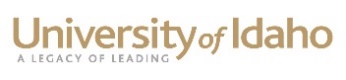 Existing Vacancy—Position and Appointment Details:Complete this section IF a currently vacant position is available for the Dual Career Accommodation Request then complete questions on next pageProposed Position and Appointment Details:Complete this section if there is NOT a vacant position available and you are making a request to create a position for the Dual Career Accommodation then complete questions on next pageRequirements for a Dual Career Accommodation:Answer all of the questions belowFinancial Resources:Answer all of the questions belowSubmission Directions:  For an existing vacancy, upload the dual career accommodation form and candidate’s CV in the positing section of People Admin – Complete the waiver request section.  You may need to ask HR to transition the posting so you have access.  For a proposed position and appointment, upload the dual career accommodation form and candidate’s CV in the position documents section of the People Admin action created or modified.  Be sure to enter the upload date in the Description Field and Waiver Request (i.e. 1/31/2017 Waiver Request).    Complete the waiver request section.  If applicable, upload any additional documentation.  **For positions/appointments outside of the academic affairs division, contact the Office of the Provost and Executive Vice President for assistance.The Executive Approver and EEO Office will provide results of the request via the People Admin System.Hiring Department:Date of RequestDate of RequestHiring College:Hiring Unit AAC:Hiring Unit AAC:Phone #:Email:Email:Hiring Contact Person:Hiring Contact Person:Phone #:Email:Email:Name of person:Highest degree earned:Year:Previous employment with the UI:Previous employment with the UI:Previous employment with the UI:YesNoLast date of employment (if applicable):Last date of employment (if applicable):Last date of employment (if applicable):Last date of employment (if applicable):V Number (if applicable):V Number (if applicable):UPLOAD CV WITH THIS  REQUEST FORMUPLOAD CV WITH THIS  REQUEST FORMUPLOAD CV WITH THIS  REQUEST FORMUPLOAD CV WITH THIS  REQUEST FORMUPLOAD CV WITH THIS  REQUEST FORMUPLOAD CV WITH THIS  REQUEST FORMUPLOAD CV WITH THIS  REQUEST FORMUPLOAD CV WITH THIS  REQUEST FORMTemporary PositionTemporary PositionTemporary PositionPermanent PositionPermanent PositionPermanent PositionPermanent PositionPermanent PositionPermanent PositionPosting No.Posting No.Posting No.Posting No.Posting No.Position Action No.Position Action No.Position Action No.Position Action No.Position Action No.AYFYFTEFTEFacultyFacultyFacultyFacultyFacultyStaffStaffStaffStaffPERSI-eligiblePERSI-eligiblePERSI-eligibleIf faculty, requested rank:If faculty, requested rank:If faculty, requested rank:If faculty, requested rank:Faculty type:Faculty type:Faculty type:If faculty, tenure trackIf faculty, tenure trackIf faculty, tenure trackIf faculty, tenure trackOR non-tenure trackOR non-tenure trackOR non-tenure trackOR non-tenure trackOR non-tenure trackOR non-tenure trackOR non-tenure trackProposed Faculty Base Salary:Proposed Faculty Base Salary:Proposed Faculty Base Salary:Proposed Faculty Base Salary:Proposed Faculty Base Salary:Proposed Faculty Base Salary:Proposed Faculty Base Salary:$$$$$$$Proposed Administrative Stipend (if applicable):Proposed Administrative Stipend (if applicable):Proposed Administrative Stipend (if applicable):Proposed Administrative Stipend (if applicable):Proposed Administrative Stipend (if applicable):Proposed Administrative Stipend (if applicable):Proposed Administrative Stipend (if applicable):$$$Proposed Staff salary:Proposed Staff salary:Proposed Staff salary:Proposed Staff salary:$$$$Summarize the process used to identify the vacancy:Summarize the process used to identify the vacancy:Summarize the process used to identify the vacancy:Summarize the process used to identify the vacancy:AYFYFTEFTEFTEFacultyFacultyFacultyFacultyStaffStaffPERSI-eligiblePERSI-eligibleIf faculty, requested rank:If faculty, requested rank:If faculty, requested rank:If faculty, requested rank:If faculty, requested rank:If faculty, requested rank:Faculty type:Faculty type:Faculty type:If faculty, tenure trackIf faculty, tenure trackIf faculty, tenure trackIf faculty, tenure trackOR non-tenure trackOR non-tenure trackOR non-tenure trackOR non-tenure trackOR non-tenure trackProposed Faculty Base Salary:Proposed Faculty Base Salary:Proposed Faculty Base Salary:Proposed Faculty Base Salary:Proposed Faculty Base Salary:Proposed Faculty Base Salary:Proposed Faculty Base Salary:Proposed Faculty Base Salary:$$$$$Proposed Administrative Stipend (if applicable):Proposed Administrative Stipend (if applicable):Proposed Administrative Stipend (if applicable):Proposed Administrative Stipend (if applicable):Proposed Administrative Stipend (if applicable):$$Proposed Staff salary:Proposed Staff salary:Proposed Staff salary:Proposed Staff salary:$$$$$Select all that apply:Select all that apply:Temporary position up to one yearTemporary position up to two yearsTemporary position up to three years Other (explain):Period of time:Begin Date:End Date:Description of proposed temporary position and appointment, scope of work:Are there other positions that can be considered, current vacancies or temporary needs, besides the proposal above (explain why or why not):Explain in detail the appropriate fit between qualifications of the candidate and the proposed position:Explain in detail how the University will benefit from the dual career accommodation if provided.  Include information about the situation – the name of the individual, the department of employment, and the title of the position that the partner or spouse has already been offered for employment:Does the dual career accommodation hire advance Affirmative Action Goals (explain how here):Enter context information/history leading to the request/other information to help EEO understand the circumstances of your request:Is there a need, a request for resources:NoYes If yes, total amount$If yes, provide a full explanation and details of the resource needs:If yes, provide a full explanation and details of the resource needs:If yes, provide a full explanation and details of the resource needs:If yes, provide a full explanation and details of the resource needs:If yes, provide a full explanation and details of the resource needs:If yes, provide a full explanation and details of the resource needs:If yes, provide a full explanation and details of the resource needs:Is there an agreement, cost sharing, to help facilitate the dual career accommodation between multiple units?  Provide a detailed explanation of the agreement/arrangement:Is there an agreement, cost sharing, to help facilitate the dual career accommodation between multiple units?  Provide a detailed explanation of the agreement/arrangement:Is there an agreement, cost sharing, to help facilitate the dual career accommodation between multiple units?  Provide a detailed explanation of the agreement/arrangement:Is there an agreement, cost sharing, to help facilitate the dual career accommodation between multiple units?  Provide a detailed explanation of the agreement/arrangement:Is there an agreement, cost sharing, to help facilitate the dual career accommodation between multiple units?  Provide a detailed explanation of the agreement/arrangement:Is there an agreement, cost sharing, to help facilitate the dual career accommodation between multiple units?  Provide a detailed explanation of the agreement/arrangement:Is there an agreement, cost sharing, to help facilitate the dual career accommodation between multiple units?  Provide a detailed explanation of the agreement/arrangement:If this is a temporary position/appointment, indicate if there are planned future vacancies or if permanent funding may become available following the initial dual career waiver term:If this is a temporary position/appointment, indicate if there are planned future vacancies or if permanent funding may become available following the initial dual career waiver term:If this is a temporary position/appointment, indicate if there are planned future vacancies or if permanent funding may become available following the initial dual career waiver term:If this is a temporary position/appointment, indicate if there are planned future vacancies or if permanent funding may become available following the initial dual career waiver term:If this is a temporary position/appointment, indicate if there are planned future vacancies or if permanent funding may become available following the initial dual career waiver term:If this is a temporary position/appointment, indicate if there are planned future vacancies or if permanent funding may become available following the initial dual career waiver term:If this is a temporary position/appointment, indicate if there are planned future vacancies or if permanent funding may become available following the initial dual career waiver term:Hiring Department Chair, Head, DirectorDateHiring College Dean/Unit AdministratorDatePartnering Resource Unit AdministratorDate